ΠΡΑΣΙΝΟ ΤΑΜΕΙΟΟδηγός διαχείρισης Δράσης :«Ενίσχυση πυροπροστασίας κατοικημένων περιοχών σε ΟΤΑ Ά Βαθμού με περιαστικά δάση» Χρηματοδοτικού Προγράμματος:«ΠΡΟΣΤΑΣΙΑ ΚΑΙ ΑΝΑΒΑΘΜΙΣΗ ΔΑΣΩΝ 2024» Πρόσκληση Έκδοση 1.0 – Μάϊος 2024«Ενίσχυση πυροπροστασίας κατοικημένων περιοχών σε ΟΤΑ Α Βαθμού με περιαστικά δάση»Άξονας Προτεραιότητας 6: «Χρηματοδότηση δημιουργίας περιμετρικών ζωνών 10 μέτρων πέριξ οικισμών εντός ή πλησίον δασών και δασικών εκτάσεων υψηλής επικινδυνότητας για την εκδήλωση δασικών πυρκαγιών»Κηφισιά, Μάϊος 2024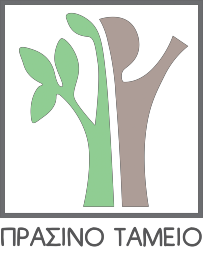 ΠΙΝΑΚΑΣ ΠΕΡΙΕΧΟΜΕΝΩΝΕΙΣΑΓΩΓΗ	31.	ΣΚΟΠΟΣ ΤΟΥ Χ.Π. «ΠΡΟΣΤΑΣΙΑ ΚΑΙ ΑΝΑΒΑΘΜΙΣΗ ΔΑΣΩΝ 2024» & ΣΤΟΧΟΙ ΤΗΣ ΔΡΑΣΗΣ	32. ΔΙΚΑΙΟΥΧΟΙ – ΧΩΡΙΚΟ ΠΕΔΙΟ ΕΦΑΡΜΟΓΗΣ	43. ΔΙΑΡΚΕΙΑ ΤΗΣ ΔΡΑΣΗΣ ΚΑΙ ΠΡΟΫΠΟΛΟΓΙΣΜΟΣ	44. ΠΕΡΙΕΧΟΜΕΝΟ ΤΗΣ ΔΡΑΣΗΣ & ΤΩΝ ΠΡΟΤΑΣΕΩΝ	54.1	Περιεχόμενο της Δράσης	54.2	Περιεχόμενο Προτάσεων χρηματοδότησης	54.3	Κριτήρια Επιλεξιμότητας & Αξιολόγησης	65. ΥΨΟΣ ΧΡΗΜΑΤΟΔΟΤΗΣΗΣ	66. ΔΙΑΔΙΚΑΣΙΑ ΥΠΟΒΟΛΗΣ & ΕΓΚΡΙΣΗΣ ΠΡΟΤΑΣΕΩΝ	77. ΔΙΚΑΙΟΛΟΓΗΤΙΑ ΥΠΟΒΟΛΗΣ ΠΡΟΤΑΣΗΣ	78. ΔΙΑΔΙΚΑΣΙΑ ΚΑΤΑΒΟΛΗΣ ΧΡΗΜΑΤΟΔΟΤΗΣΗΣ	78.1	Δικαιολογητικά για την καταβολή της χρηματοδότησης	89. ΥΠΟΧΡΕΩΣΕΙΣ ΤΩΝ ΧΡΗΜΑΤΟΔΟΤΟΥΜΕΝΩΝ ΦΟΡΕΩΝ	109.1 Τήρηση Εθνικής και Ενωσιακής νομοθεσίας	109.2 Υλοποίηση της δράσης	109.3 Τήρηση στοιχείων και δικαιολογητικών από τον Δικαιούχο	1110. ΔΗΜΟΣΙΟΤΗΤΑ – ΥΠΟΧΡΕΩΣΕΙΣ ΔΙΚΑΙΟΥΧΩΝ	1211. ΕΠΙΚΟΙΝΩΝΙΑ – ΠΛΗΡΟΦΟΡΗΣΗ	12ΕΙΣΑΓΩΓΗΤο	Πράσινο	Ταμείο	αποτελεί	Ν.Π.Δ.Δ.,	εποπτευόμενο	από	το	Υπουργείο Περιβάλλοντος   και   Ενέργειας   που   συστήθηκε   με   τον   Ν.   3889/2010   (Α΄ 182) «Χρηματοδότηση	Περιβαλλοντικών	Παρεμβάσεων,	Πράσινο	Ταμείο,	Κύρωση Δασικών  Χαρτών  και άλλες  διατάξεις».  Διαδέχθηκε  το  Ν.Π.Δ.Δ.  με  την επωνυμία «Ειδικό Ταμείο Εφαρμογής Ρυθμιστικών και Πολεοδομικών Σχεδίων» (ΕΤΕΡΠΣ) του ν.δ.  1262/1972  (ΦΕΚ  194  Α`).  Το  Πράσινο  Ταμείο  διαχειρίζεται τους  πόρους του «Ταμείου Περιβαλλοντικού Ισοζυγίου» (ν. 3843/2010, ν. 4014/2011, ν.4178/2013 και Ν. 4495/2017), του «Γαλάζιου Ταμείου» και του «Ειδικού Φορέα Δασών».Σκοπός του Πράσινου Ταμείου είναι: Η ενίσχυση της ανάπτυξης μέσω της προστασίας του περιβάλλοντος, η στήριξη της περιβαλλοντικής πολιτικής της χώρας και η εξυπηρέτηση του δημόσιου και κοινωνικού συμφέροντος,μέσω της διοίκησης, διαχείρισης και αξιοποίησης των πόρων που προβλέπονται στα άρθρα 3 και 8 του Νόμου 3889/2010.Το Πράσινο Ταμείο, για την επίτευξη του σκοπού του σχεδιάζει και πραγματοποιεί Χρηματοδοτικά Προγράμματα (Χ.Π.) για την υλοποίηση έργων, δράσεων και λοιπών παρεμβάσεων προς όφελος του φυσικού και οικιστικού περιβάλλοντος. Τα Χ.Π., στο πλαίσιο διασφάλισης της διαφάνειας των χρηματοδοτήσεων και της εξυπηρέτησης των στόχων των αντίστοιχων περιβαλλοντικών πολιτικών, διαρθρώνονται σε Άξονες Προτεραιότητας, Μέτρα και Δράσεις, καθορίζουν τους δικαιούχους φορείς, το ύψος της χρηματοδότησης και τα κριτήρια αξιολόγησης των υποβαλλόμενων προτάσεων.ΣΚΟΠΟΣ ΤΟΥ Χ.Π. «ΠΡΟΣΤΑΣΙΑ ΚΑΙ ΑΝΑΒΑΘΜΙΣΗ ΔΑΣΩΝ 2024» & ΣΤΟΧΟΙ ΤΗΣ ΔΡΑΣΗΣ  Σκοπός του Χρηματοδοτικού Προγράμματος «ΠΡΟΣΤΑΣΙΑ ΚΑΙ ΑΝΑΒΑΘΜΙΣΗ ΔΑΣΩΝ 2024» είναι η χρηματοδότηση παρεμβάσεων που αποσκοπούν στην ανάπτυξη της δασοπονίας, την αειφορική διαχείριση και ενδυνάμωση του πολυλειτουργικού ρόλου των δασικών οικοσυστημάτων καθώς και στη διασφάλιση – διατήρηση των συστηματικών υπηρεσιών των δασών.Η δράση θα χρηματοδοτήσει:α) τη σύνταξη των προβλεπόμενων Τεχνικών Εκθέσεων για το σχεδιασμό περιμετρικών ζωνών αντιπυρικής προστασίας, μέσου πλάτους δέκα (10) μέτρων πέριξ οικισμών εντός ή πλησίον δασών και δασικών εκτάσεων υψηλής επικινδυνότητας για την εκδήλωση δασικών πυρκαγιών, και β) την υλοποίηση των αναγκαίων εργασιών όπως αυτές τεκμηριώνονται στις Τεχνικές Εκθέσεις.
Στόχος της Δράσης είναι να παράσχει τα κατάλληλα μέσα χρηματοδότησης, προκειμένου κατόπιν έγκρισης των αρμόδιων περιφερειακών Δασικών Υπηρεσιών, οι δικαιούχοι Ο.Τ.Α. να παρέμβουν με τις εργασίες που καταγράψουν στις σχετικές Τεχνικές Εκθέσεις για τη δημιουργία ζωνών μέσου πλάτους δέκα (10) μέτρων, σε όμορες του οικιστικού ιστού ζώνες μείξης με δάση και δασικές εκτάσεις υψηλής επικινδυνότητας για την εκδήλωση δασικών πυρκαγιών, η δυσμενής εξέλιξη των οποίων εγκυμονεί κινδύνους τόσο για τα γειτνιάζοντα δασικά συμπλέγματα όσο και για τον οικιστικό ιστό. Στις ως άνω περιπτώσεις ασκούνται οι εκ του νόμου προβλεπόμενες αρμοδιότητες των Δασικών Υπηρεσιών ως προς την κατά απόλυτη προτεραιότητα έγκριση και παρακολούθηση της εφαρμογής των σχετικών Τεχνικών Εκθέσεων, ενώ η επιμέτρηση, βεβαίωση, παραλαβή υπηρεσιών και εργασιών αποτελούν υποχρέωση του Ο.Τ.Α. –  Δικαιούχου.2. ΔΙΚΑΙΟΥΧΟΙ – ΧΩΡΙΚΟ ΠΕΔΙΟ ΕΦΑΡΜΟΓΗΣΔικαιούχοι του Άξονα Προτεραιότητας 6 «Χρηματοδότηση δημιουργίας περιμετρικών ζωνών δέκα (10) μέτρων πέριξ οικισμών εντός ή πλησίον δασών και δασικών εκτάσεων υψηλής επικινδυνότητας για την εκδήλωση δασικών πυρκαγιών» του Χ.Π. «ΠΡΟΣΤΑΣΙΑ ΚΑΙ ΑΝΑΒΑΘΜΙΣΗ ΔΑΣΩΝ 2024» της Πρόσκλησης «Ενίσχυση πυροπροστασίας κατοικημένων περιοχών σε ΟΤΑ Α΄ Βαθμού με περιαστικά δάση», είναι οι Δήμοι της χώρας, που αποτυπώνονται στο Παράρτημα ΙΙ της πρόσκλησης, στα όρια των οποίων περιλαμβάνονται περιαστικά δάση.3. ΔΙΑΡΚΕΙΑ ΤΗΣ ΔΡΑΣΗΣ ΚΑΙ ΠΡΟΫΠΟΛΟΓΙΣΜΟΣΣτο πλαίσιο  της δράσης, είναι αναγκαία η δημιουργία αντιπυρικής ζώνης πλάτους 10 μέτρων (περιμετρικών ζωνών) πέριξ  οικισμών, εντός ή πλησίον δασών και δασικών εκτάσεων,  υψηλής επικινδυνότητας για την εκδήλωση δασικών πυρκαγιών, η δυσμενής εξέλιξη των οποίων εγκυμονεί κινδύνους τόσο για τα γειτνιάζοντα δασικά συμπλέγματα όσο και για τον οικιστικό ιστό έως και την 31η.10.2024.Για κάθε ΟΤΑ Α΄ Βαθμού υπάρχει ο περιορισμός της υποβολής μίας (1) μόνο πρότασης.Ο συνολικός προϋπολογισμός του χρηματοδοτικού προγράμματος ανέρχεται στο ποσό των 30.000.000,00 ευρώ για το 2024.Το σύνολο των προτάσεων οι οποίες θα υποβληθούν προβλέπεται να εξεταστούν με άμεση αξιολόγηση ως προς την επιλεξιμότητά τους.4. ΠΕΡΙΕΧΟΜΕΝΟ ΤΗΣ ΔΡΑΣΗΣ & ΤΩΝ ΠΡΟΤΑΣΕΩΝ Περιεχόμενο της Δράσης Το έργο αφορά στην διαχείριση της καύσιμης ύλης πέριξ οικισμών ΟΤΑ Α΄ Βαθμού και στην εφαρμογή των απαραίτητων παρεμβάσεων προκειμένου να δημιουργηθούν περιμετρικές αντιπυρικές ζώνες μέσου πλάτους 10 μέτρων πέριξ οικισμού/ων  εντός ή πλησίον δασών και δασικών εκτάσεων υψηλής επικινδυνότητας για την εκδήλωση δασικών πυρκαγιών. Ο κύριος στόχος της δράσης είναι να συμβάλλει στην αποτελεσματικότερη πυροπροστασία του οικισμού ή των οικισμών δεδομένης στη γειτνίασης αυτού/ών με δάσος ή δασική έκταση.Για το σκοπό αυτό κρίνεται απαραίτητη η δημιουργία αντιπυρικής ζώνης πλάτους 10 μέτρων (*το πλάτος αυτό αποτελεί μέσο πλάτος δεδομένου ότι αναλόγως των επικρατουσών συνθήκων δύναται να διαφέρει κατά μήκος της ζώνης), συνιστώμενη από (αναλόγως, ψιλή αντιπυρική ζώνη, ή στεγασμένη αντιπυρική ζώνη) αποτελώντας αυτή μέρος προ κατασταλτικού σχεδίου, επιτυγχάνοντας τη διάσπαση της συνέχειας της δασικής βλάστησης, επιβραδύνοντας ή και αποτρέποντας κατά τόπους την εξάπλωση της πυρκαγιάς, συμβάλλοντας στην κατάσβεση αυτής. *Είναι δυνατό, ανάλογα με τις κατά τόπους συνθήκες να χρησιμοποιηθεί και συνδυασμός των ανωτέρω ζωνών και εργασιών εν γένει.Η ανωτέρω επέμβαση αποτελεί μια επέμβαση με ιδιαίτερη συμβολή σε όλη τη διαδικασία μείωσης και καταστολής της πυρκαγιάς δεδομένου ότι: (χρησιμοποιείται αναλόγως κάποιο από τα κάτωθι).Η στεγασμένη αντιπυρική ζώνη ή η  αντιπυρική ζώνη με αραιώσεις αποτελούν τις ζώνες οι οποίες συμβάλουν στην παρεμπόδιση της έρπουσας πυρκαγιάς με σκοπό την αποφυγή μετάδοσης αυτής στην κόμη του ανορόφου. Οι ψιλές αντιπυρικές ζώνες επιτυγχάνουν τη δημιουργία ενός μετώπου αντιπερισπασμού για τον περιορισμό της εξάπλωσης της πυρκαγιάς και τελικά την κατάσβεσή της, καθ' όσον σ' αυτές θα μπορούν να κινηθούν τα πυροσβεστικά αυτοκίνητα, να αναπτυχθούν οι επίγειες δυνάμεις και να αποτελέσουν ενδεχομένως και γραμμή χρησιμοποίησης αντιπύρ.*Η εφαρμογή των επεμβάσεων σχετίζεται άμεσα με τις επικρατούσες ανά περιοχή τοπογραφικές, εδαφολογικές, κλιματικές και βλαστητικές συνθήκες σε συνδυασμό με το λοιπό περιβάλλον και ως εκ τούτου εφαρμόζονται αναλόγως.Περιεχόμενο Προτάσεων χρηματοδότησης Οι Δικαιούχοι για την υποβολή πρότασης χρηματοδότησης θα πρέπει να προχωρήσουν σε:  Ι. Σύνταξη Τεχνικού Δελτίου Οι Δικαιούχοι θα πρέπει να συντάξουν Τεχνικό Δελτίο (με βάση το υπόδειγμα της παραγράφου ΙΙΙ του παρόντος Οδηγού) που θα περιλαμβάνει τον τίτλο της πρότασης, την περιγραφή του Φυσικού Αντικειμένου, τον προϋπολογισμό, κα.ΙΙ. Σύνταξη Τεχνικής ΈκθεσηςΟι Δικαιούχοι θα πρέπει να συντάξουν Τεχνική Έκθεση (με βάση το υπόδειγμα του Παραρτήματος IV της Πρόσκλησης) που θα περιλαμβάνει την περιοχή εφαρμογής, το είδος και το κόστος των παρεμβάσεων – εργασιών που θα υλοποιηθούν ανά περιοχή παρέμβασης. Σωρευτικά πρέπει να πληρούνται οι παρακάτω προϋποθέσεις:Απαιτείται στην συντακτική ομάδα να περιλαμβάνεται τουλάχιστον ένας δασολόγος ή γεωπόνος και τουλάχιστον ένας τοπογράφος μηχανικός. Η κοστολόγηση των παρεμβάσεων θα προκύπτει από το κοστολόγιο των τυπικών εργασιών πρασίνου καθώς και από τιμές κόστους εργασιών ανάλογων δράσεων που ακολουθούν τα Δασαρχεία.Το κόστος της κάθε Τεχνικής Έκθεσης είναι επιλέξιμο και δεν θα υπερβαίνει το ποσό των 10.000€ (πλέον ΦΠΑ) ανά Δικαιούχο.Επισημαίνεται ότι η Τεχνική Έκθεση δεν είναι απαραίτητο να υποβληθεί κατά τη φάση της υποβολής της πρότασης.4.3  Διαδικασία έγκρισης και υλοποίησης της Τεχνικής Έκθεσης Α. Σύνταξη της Τεχνικής Έκθεσης από την συντακτική ομάδα.Β. Παραλαβή της Τεχνικής Έκθεσης από τον Δικαιούχο.Γ. Υποβολή της Τεχνικής Έκθεσης στις κατά τόπους αρμόδιες Δασικές Υπηρεσίες. Δ. Έγκριση της Τεχνικής Έκθεσης από τις αρμόδιες Δασικές Υπηρεσίες.Ε. Υλοποίηση των εργασιών από τον Δικαιούχο Δήμο.ΣΤ. Πιστοποίηση της ορθής εφαρμογής της Τεχνικής Έκθεσης από τις κατά τόπους αρμόδιες Δασικές ΥπηρεσίεςΚριτήρια Επιλεξιμότητας & ΑξιολόγησηςΠροκειμένου το Πράσινο Ταμείο να προχωρήσει σε ένταξη των υποβληθεσιών προτάσεων των Δικαιούχων, οι προτάσεις θεωρούνται επιλέξιμες και αξιολογούνται με βάση τα ακόλουθα κριτήρια επί ποινή αποκλεισμού:Πληρότητα πρότασης (μέσω της ηλεκτρονικής υποβολής του Τεχνικού Δελτίου).Επιλεξιμότητα σύμφωνα με τις παρεμβάσεις που θα περιλαμβάνονται στα υποβληθέντα Τεχνικά Δελτία του κάθε Δικαιούχου.5. ΥΨΟΣ ΧΡΗΜΑΤΟΔΟΤΗΣΗΣ Το συνολικό ύψος χρηματοδότησης ανέρχεται σε 30.000.000,00 ευρώ για το έτος 2024.6. ΔΙΑΔΙΚΑΣΙΑ ΥΠΟΒΟΛΗΣ & ΕΓΚΡΙΣΗΣ ΠΡΟΤΑΣΕΩΝΟι υποβαλλόμενες προτάσεις εξετάζονται με άμεση αξιολόγηση, όπως περιγράφεται παρακάτω, αποκλειστικά έως την 30.06.2024. Η έκδοση Απόφασης Ένταξης πραγματοποιείται από το Δ.Σ. του Πράσινου Ταμείου ή από εξουσιοδοτημενο από αυτό όργανο. Η απόφαση ένταξης εκδίδεται με βάση τον προϋπολογισμό του Πράσινου Ταμείου.7. ΔΙΚΑΙΟΛΟΓΗΤΙΚΑ ΥΠΟΒΟΛΗΣ ΠΡΟΤΑΣΗΣ Οι Δικαιούχοι, κατά την υποβολή της πρότασής τους, θα πρέπει να καταθέσουν τα κάτωθι δικαιολογητικά:Ηλεκτρονική Υποβολή Τεχνικού Δελτίου, μέσω της πλατφόρμας ψηφιακών υπηρεσιών του Πράσινου Ταμείου https://prasinotameio.intelliflow.gr.Απόφαση Αρμόδιου Συλλογικού Οργάνου του Δικαιούχου για την έγκριση του Τεχνικού Δελτίου και την υποβολή της πρότασης χρηματοδότησης.8. ΔΙΑΔΙΚΑΣΙΑ ΚΑΤΑΒΟΛΗΣ ΧΡΗΜΑΤΟΔΟΤΗΣΗΣ Μετά την αποδοχή του αιτήματος χρηματοδότησης και την ένταξη της δράσης, ο Δικαιούχος υποχρεούται για την τήρηση της διαδικασίας σύμφωνα με το Ν. 4412/16 για τη σύναψη δημόσιας σύμβασης.Η εκταμίευση του ποσού χρηματοδότησης ανά δικαιούχο θα γίνεται μετά τον έλεγχο των υποβληθέντων δικαιολογητικών που αφορούν τόσο τη διαδικασία σύναψης δημόσιας σύμβασης όσο και τα δικαιολογητικά που αποδεικνύουν την υλοποίηση της υποβληθείσης πρότασης του δικαιούχου.Για την πληρωμή της δράσης ο δικαιούχος θα υποβάλλει στο Πράσινο Ταμείο πλήρη σειρά δικαιολογητικών σε ηλεκτρονική μορφή, σύμφωνα με την κείμενη νομοθεσία όπως αυτά αναφέρονται παρακάτω.Η πληρωμή από το Πράσινο Ταμείο θα γίνεται άπαξ, κατόπιν της έγκρισης της Τεχνικής Έκθεσης από το αρμόδιο Δασαρχείο και του συλλογικού οργάνου του Δικαιούχου για την αποπληρωμή του αναδόχου της σύνταξης της Τεχνικής Έκθεσης, και μετά την ολοκλήρωση των εργασιών (Βεβαιώσεις αρμόδιας Επιτροπής) και του συλλογικού οργάνου του Δικαιούχου για περαίωση – ολοκλήρωση των εργασιών της Τεχνικής Έκθεσης. Η υποβολή των δικαιολογητικών πληρωμής θα πραγματοποιηθεί σε ηλεκτρονική μορφή, με αποστολή email στο  info@prasinotameio.gr.Δικαιολογητικά για την καταβολή της χρηματοδότησηςΑ) Απόφαση αρμόδιου συλλογικού οργάνου του Δικαιούχου για αποδοχή της χρηματοδότησης από το Πράσινο Ταμείο.Β) Στάδιο σύναψης δημόσιας σύμβασης Ι) ΑΠΕΥΘΕΙΑΣ ΑΝΑΘΕΣΗ (ΓΙΑ ΤΗΝ ΤΕΧΝΙΚΗ ΕΚΘΕΣΗ)Πρωτογενές αίτημα (αναρτημένο στο ΚΗΜΔΗΣ).Απόφαση Ανάληψης Υποχρέωσης (αναρτημένη στη ΔΙΑΥΓΕΙΑ και ΚΗΜΔΗΣ).Πρόσκληση υποβολής προσφορών (αναρτημένη στο ΚΗΜΔΗΣ).Απόφαση απευθείας ανάθεσης δημόσιας σύμβασης (αναρτημένη στο ΚΗΜΔΗΣ).Τεχνική και οικονομική προσφορά αναδόχου.Σύμβαση με ανάδοχο, καθώς και τυχόν αποφάσεις παράτασης συμβατικού χρόνου (αναρτημένα στο ΚΗΜΔΗΣ) συνοδευόμενες από το αίτημα του αναδόχου.Βεβαίωση παραλαβής των παραδοτέων της σύμβασης από τον προϊστάμενο της αρμόδιας Υπηρεσίας.Βεβαίωση αρμοδίου οργάνου της Αναθέτουσας Αρχής περί μη άσκησης αίτησης ακύρωσης ή αναστολής εκτέλεσης πράξης ενώπιον του Διοικητικού Εφετείου της έδρας της Αναθέτουσας Αρχής, κατά το άρθρο 127 του Ν. 4412/2016, ή σε περίπτωση άσκησης, προσκόμιση των αποφάσεων της αναθέτουσας αρχής επί αυτών.ΙΙ) ΣΥΜΒΑΣΕΙΣ ΑΝΩ ΤΩΝ 30.000 € (ΓΙΑ ΤΗΝ ΥΛΟΠΟΙΗΣΗ ΤΩΝ ΠΑΡΕΜΒΑΣΕΩΝ)Στοιχεία τεκμηρίωσης της διαγωνιστικής διαδικασίας σύναψης δημόσιας σύμβασης και υλοποίησης της ενταγμένης δράσης του δικαιούχου σύμφωνα με τις διατάξεις του Ν.4412/2016 και του Ν.4270/2014, του Π.Δ. 80/2016 και τις σχετικές νομοθεσίες των Ο.Τ.Α., ήτοι:Πρωτογενές αίτημα (αναρτημένο στο ΚΗΜΔΗΣ).Απόφαση Ανάληψης Υποχρέωσης (αναρτημένη στη ΔΙΑΥΓΕΙΑ και ΚΗΜΔΗΣ).Απόφαση αρμόδιου συλλογικού οργάνου του Δήμου για προσφυγή στη διαγωνιστική διαδικασία και έγκριση της σχετικής διακήρυξης.Διακήρυξη και τυχόν περίληψη αυτής αναρτημένη στο ΚΗΜΔΗΣ και τη ΔΙΑΥΓΕΙΑ αντίστοιχα.Δημοσιευμένη προκήρυξη στον τύπο ή σε μέσο που απαιτείται σύμφωνα με την κείμενη νομοθεσία.Απόφαση Συγκρότησης Επιτροπής Διενέργειας Διαγωνισμών.Πρακτικά Επιτροπών Διαγωνισμού σε όλα τα στάδια της διαδικασίας (αξιολόγηση και κατακύρωση διαγωνισμού). Απόφαση κατακύρωσης διαγωνισμού από αρμόδιο συλλογικό όργανο του Δήμου (αναρτημένη στο ΚΗΜΔΗΣ), με την επιφύλαξη του άρθρου 225 του Ν. 3852/2010, συνοδευόμενη από δικαιολογητικά που τεκμηριώνουν την επιλογή του αναδόχου (τεχνική και οικονομική προσφορά)Σύμβαση με ανάδοχο, καθώς και τυχόν αποφάσεις παράτασης συμβατικού χρόνου (αναρτημένα στο ΚΗΜΔΗΣ) συνοδευόμενες από το αίτημα του αναδόχου.Απόφαση Συγκρότησης Επιτροπής Παρακολούθησης και Παραλαβής.Βεβαίωση αρμοδίου οργάνου της Αναθέτουσας Αρχής περί μη άσκησης ένστασης στην αναθέτουσα αρχή κατά το άρθρο 127 του Ν. 4412/2016 ή σε περίπτωση άσκησης ένστασης, προσκόμιση των αποφάσεων της αναθέτουσας αρχής επί των ενστάσεων, στα διάφορα στάδια της διαγωνιστικής διαδικασίας συμπεριλαμβανομένης και της απόφασης κατακύρωσης.Βεβαίωση αρμοδίου οργάνου της Αναθέτουσας Αρχής περί μη άσκησης ενδίκου μέσου κατά των σχετικών αποφάσεων της αναθέτουσας αρχής που απορρίπτουν τις σχετικές ενστάσεις.Πρακτικά παραλαβής των παραδοτέων της σύμβασης με την επιφύλαξη των οριζόμενων κατά περίπτωση στις διατάξεις του Ν.4412/2016.Γ) Στάδιο πληρωμήςΈγκριση της Τεχνικής Έκθεσης από τις αρμόδιες κατά τόπους Δασικές Υπηρεσίες.Βεβαιώσεις αρμόδιων αποφαινόμενων οργάνων Δικαιούχου για την περαίωση των εργασιών.Τιμολόγιο αναδόχου (στο οποίο θα αναφέρονται ο ΑΔΑΜ της σύμβασης, ο ΑΔΑ της Απόφασης Ανάληψης Υποχρέωσης, ο Φορέας Χρηματοδότησης και το Χρηματοδοτικό Πρόγραμμα), νόμιμο εγκεκριμένο χρηματικό ένταλμα πληρωμής (Χ.Ε.Π.) αναρτημένο σε ΚΗΜΔΗΣ και ΔΙΑΥΓΕΙΑ.Βεβαίωση της Οικονομικής Υπηρεσίας περί μη χρήσης των δικαιολογητικών για διπλή χρηματοδότηση από κάθε άλλη πηγή του ποσού που χρηματοδοτεί το Πράσινο Ταμείο, καθώς και για την ολοκλήρωση ή μη της εξόφλησης του αναδόχου από ίδιους πόρους του δικαιούχου.Βεβαίωση Οικονομικής Υπηρεσίας ότι το πρωτότυπο τιμολόγιο του αναδόχου τηρείται στην Υπηρεσία του Δήμου.Ασφαλιστική ενημερότητα του Δήμου για είσπραξη εκκαθαρισμένων απαιτήσεων από Δημόσιο, ΝΠΔΔ, κλπ.Φορολογική ενημερότητα του Δήμου για είσπραξη εκκαθαρισμένων απαιτήσεων από Δημόσιο, ΝΠΔΔ, κλπ.Επισημαίνεται ότι είναι υποχρεωτική η τήρηση των όρων δημοσιότητας, σύμφωνα με την ενότητα 11 του παρόντος.9. ΥΠΟΧΡΕΩΣΕΙΣ ΤΩΝ ΧΡΗΜΑΤΟΔΟΤΟΥΜΕΝΩΝ ΦΟΡΕΩΝ Με την έναρξη της υλοποίησης της ενταγμένης δράσης και μέχρι την ολοκλήρωσή της, ο Δικαιούχος αναλαμβάνει τις ακόλουθες υποχρεώσεις:9.1 Τήρηση Εθνικής νομοθεσίαςΟ Δικαιούχος υποχρεούται:Να τηρεί την Εθνική νομοθεσία.Να τηρεί την σχετική νομοθεσία περί της υποχρέωσης καταχώρισης στο«Κεντρικό Ηλεκτρονικό Μητρώο Δημοσίων Συμβάσεων» (άρθρο11 παρ.5 του Ν. 4013/2011 όπως τροποποιήθηκε και ισχύει).Να τηρεί τις αρχές της οικονομικότητας, της χρηστής δημοσιονομικής διαχείρισης και της διαφάνειας.9.2 Υλοποίηση της δράσηςΟ Δικαιούχος υποχρεούται :Να ενημερώνει το Πράσινο Ταμείο για την εξέλιξη της ενταγμένης δράσης, όποτε ζητείται.Να υποβάλει στο Πράσινο Ταμείο, όλα τα απαραίτητα έγγραφα σε ηλεκτρονική μορφή.Να αποδέχεται επιτόπιους ελέγχους από όλα τα αρμόδια ελεγκτικά όργανα και να διευκολύνει τον έλεγχο προσκομίζοντας οποιοδήποτε στοιχείο που αφορά στην εκτέλεση της δημόσιας σύμβασης, εφόσον ζητηθεί.Να αποδέχεται τη δημοσιοποίηση των στοιχείων της δημόσιας σύμβασης και του ποσού της δημόσιας χρηματοδότησης.Να μην προβαίνει σε πράξεις επιμερισμού των προβλεπόμενων εργασιών και να καταρτίζει ενιαίο διαγωνισμό για το σύνολο του αντικειμένου όπως αυτό ορίζεται στην ΥΠΕΝ/ΔΜΕΑΑΠ/110088/887/30-11-2021 (ΦΕΚ Β’ 5553/2021) υ.α. και σύμφωνα με την νομοθεσία περί δημοσίων συμβάσεων με σκοπό την μη καταστρατήγηση αυτής.9.3 Τήρηση στοιχείων και δικαιολογητικών από τον ΔικαιούχοΟ Δικαιούχος υποχρεούται: Να τηρεί και να ενημερώνει τον φάκελο της δημόσιας σύμβασης με όλα τα στοιχεία που αφορούν στην εκτέλεση της έως την ολοκλήρωση και την αποπληρωμή της.Να τηρεί όλα τα δικαιολογητικά έγγραφα σχετικά με τις δαπάνες και τους λογιστικούς ελέγχους της δημόσιας σύμβασης για χρονικό διάστημα 5 ετών μετά την ολοκλήρωσή της.Να διαθέτει, εφόσον ζητηθούν, καθ’ όλη τη διάρκεια εκτέλεσης της δημόσιας σύμβασης και για όσο χρόνο ο Δικαιούχος υποχρεούται για την τήρησή τους, όλα τα έγγραφα, δικαιολογητικά και στοιχεία αυτής, στα αρμόδια ελεγκτικά όργανα του Πράσινου Ταμείου και σε όλα τα αρμόδια εθνικά ελεγκτικά όργανα.Το Πράσινο Ταμείο διατηρεί το δικαίωμα ελέγχου της προόδου υλοποίησης της ενταγμένης δράσης σε όλες τις φάσεις του.10. ΔΗΜΟΣΙΟΤΗΤΑ – ΥΠΟΧΡΕΩΣΕΙΣ ΔΙΚΑΙΟΥΧΩΝΟι Δικαιούχοι του Χ.Π. αναλαμβάνουν την πληροφόρηση της κοινής γνώμης για το περιεχόμενο, την πορεία και τα αποτελέσματα από την υλοποίηση των ενταγμένων δράσεων τους.Οι Δικαιούχοι οφείλουν να καταγράφουν και να διατηρούν αρχείο με τα σχετικά στοιχεία δημοσιότητας (π.χ. έντυπα, δημοσιεύσεις, αναρτήσεις, ενημερωτικές συναντήσεις φορέων, στα οποία θα αναφέρεται ο φορέας χρηματοδότησης – λογότυπο Πράσινου Ταμείου) για τη δημόσια σύμβαση που υλοποιούν και να κοινοποιούν το αρχείο αυτό στο Πράσινο Ταμείο, εφόσον ζητηθεί, στο πλαίσιο της παρακολούθησης εκτέλεσης των εργασιών.11. ΕΠΙΚΟΙΝΩΝΙΑ – ΠΛΗΡΟΦΟΡΗΣΗ Για πληροφορίες σχετικές με τα Χρηματοδοτικά Προγράμματα του Πράσινου Ταμείου, οι ενδιαφερόμενοι φορείς μπορούν να επισκέπτονται την ιστοσελίδα www.prasinotameio.gr.Επιπλέον, οι Δικαιούχοι του παρόντος προγράμματος μπορούν να επικοινωνούν με το Πράσινο Ταμείο με αποστολή email στο forest forest@prasinotameio.gr και τηλεφωνικώς στα 210 5241902 & 210 5241919 (εσωτ. 151).